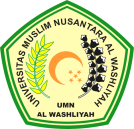 TANDA PERSETUJUAN Nama                       	:  Dedi EfendiNPM	:  173114053Jurusan	:  Manajemen S1Program Studi	:  Ekonomi ManajemenJenjang Pendidikan   	:  Strata Satu (S-1)Judul Skripsi             	:  Pengaruh Harga dan Kualitas Produk Terhadap Loyalitas Konsumen di Kuliner Iga-Iga Bakso Lubuk Pakam.				Mengetahui				Pembimbing,			Dr. Indra Utama, SE., M.Si				NIDN. 0115076002Diuji Pada Tanggal	:Judicium		:PANITIA UJIANKetua						SekretarisDr. KRT. Hardi Mulyono K. Surbakti	Dr.Anggia Sari Lubis, SE., M.SiNIDN. 0111116303			       	NIDN. 0129078701 